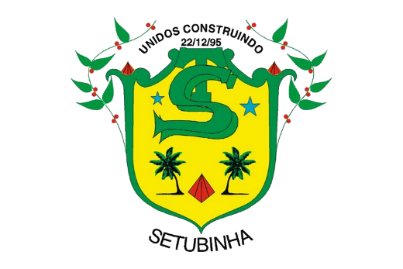 FORMULÁRIO PARA RECURSOATENÇÃO: ESTE FORMULÁRIO ESTARÁ DISPONÍVEL ELETRONICAMENTEComissão Supervisora do Processo Seletivo da Prefeitura Municipal de Setubinha/MGProcesso Seletivo – Edital PS nº 001/2019Marque abaixo o tipo de recurso:(  ) Inscrição não homologada / Nome do candidato não consta na lista de local e horário de provas;ENVIAR JUNTO COM COMPROVANTE DE PAGAMENTO(  ) Indeferimento de Laudo MédicoDigitar ou escrever em letra de forma a justificativa, de forma objetiva, em duas vias:Local e data: ——————————————————  ——/——/——Assinatura: _______________________________________________PRAZO PARA RECURSO: 21/06/2019 PARA FORMULÁRIO ELETRÔNICO NÃO É NECESSÁRIA ASSINATURA.PASSO A PASSO PARA ENVIO DE RECURSO ELETRÔNICO1° Opção1 - Acesse a área do candidato e selecione a opção: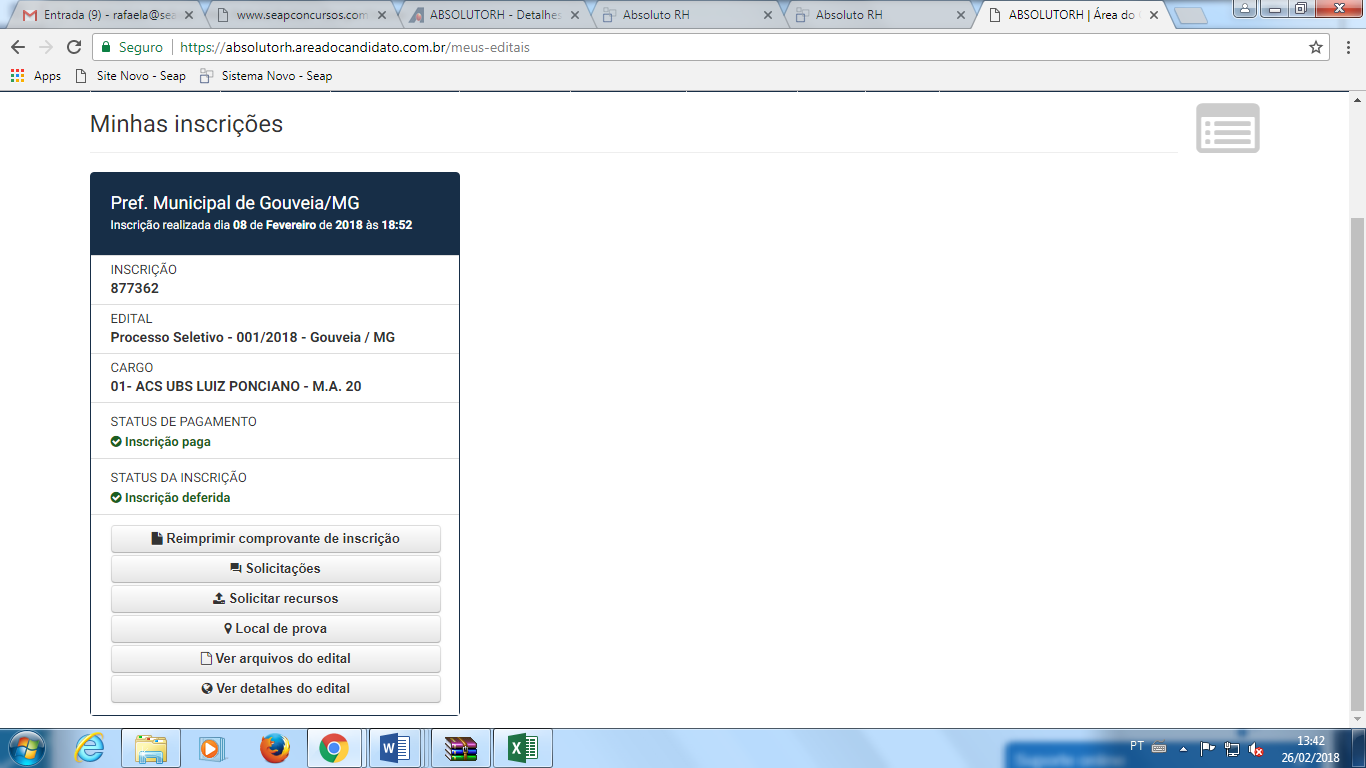 2 – Preencher a fundamentação e caso seja necessário, anexar arquivo seguinte campo: 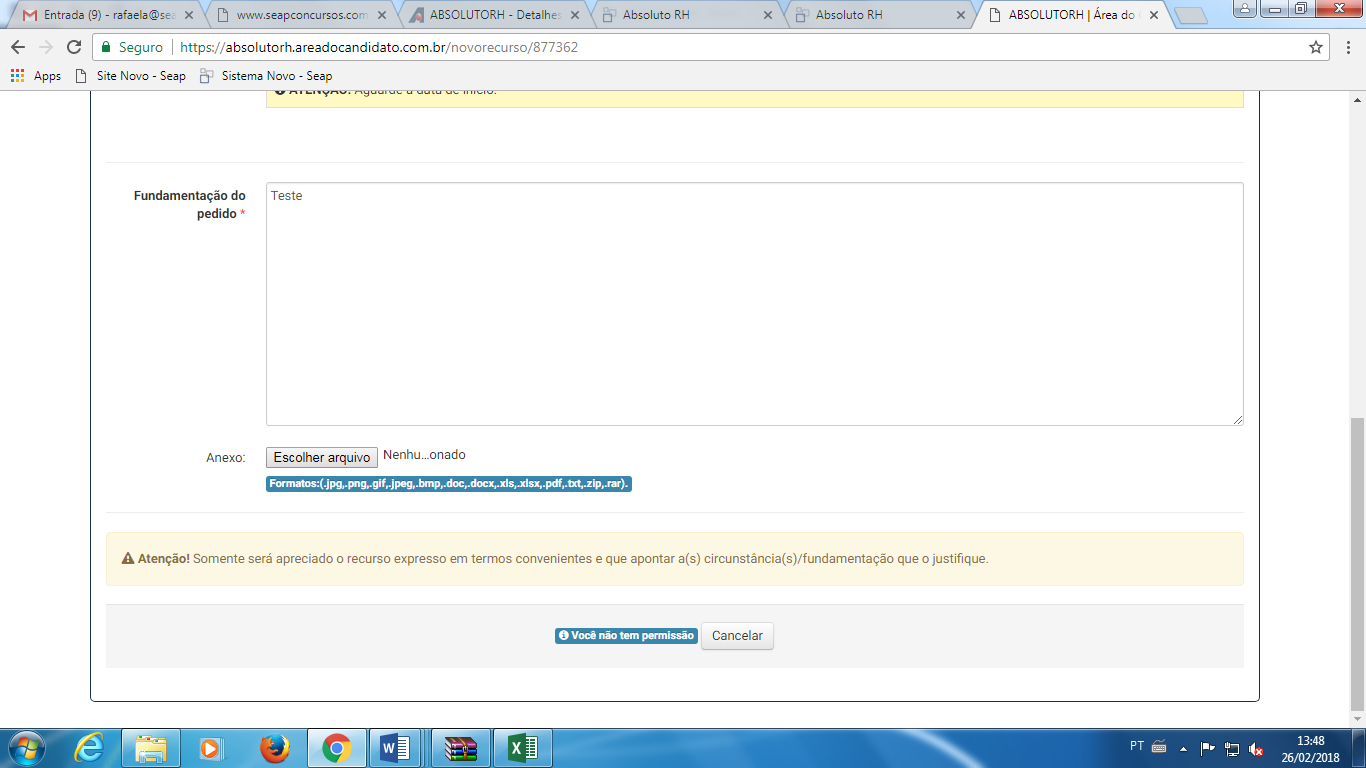 2° Opção1 – Preencher o formulário de recurso disponível dentro do Processo Seletivo – em arquivos;2 - Preencher e enviar através do e-mail: atendimentoabsoluto@gmail.com Nome completo – Candidato: Nº de Inscrição:CPF: Emprego:	                                        Data de nascimento: